   Администрация   Пальского  сельского  поселения  Осинского муниципального  района сообщает о наличии свободных земельных  участков:- Земельный участок  с кадастровым номером 59:29:0520001:204,  расположенного по адресу: Пермский край, Осинский район,  д.Новая Драчева, ул.Центральная, 45, общей  площадью 3500.0 кв.м, категория земель- земли населенных пунктов,  разрешенное использование- для индивидуального  жилищного строительства. Земельный участок частично входит  в Зону: «О	ХРАННАЯ  ЗОНА ВЛ-0,4 КВ ОТ КТП №2020 Н.П. Ившиха, БЫТ.,  ВЛ-0,4 КВ ОТ КТП №2024 Н.П. Н.ДРАЧЕВО, ВЛ-0,4 КВ ОТ КТП №2031 Н.П.ПЬЯНКОВО»   - Земельный участок  с кадастровым номером 59:29:0520001:205,  расположенного по адресу: Пермский край, Осинский район,  д.Новая Драчева, ул.Центральная, 47, общей  площадью 3500.0 кв.м, категория земель- земли населенных пунктов,  разрешенное использование- для индивидуального  жилищного строительства.    - Земельный участок  с кадастровым номером 59:29:0520001:207,  расположенного по адресу: Пермский край, Осинский район,  д.Новая Драчева, ул.Центральная, 49, общей  площадью 3500.0 кв.м, категория земель- земли населенных пунктов,  разрешенное использование- для индивидуального  жилищного строительства.    - Земельный участок  с кадастровым номером 59:29:0520001:208,  расположенного по адресу: Пермский край, Осинский район,  д.Новая Драчева, ул.Центральная, 51, общей  площадью 3500.0 кв.м, категория земель- земли населенных пунктов,  разрешенное использование- для индивидуального  жилищного строительства.    - Земельный участок  с кадастровым номером 59:29:0520001:206,  расположенного по адресу: Пермский край, Осинский район,  д.Новая Драчева, ул.Центральная, 53 общей  площадью 3500.0 кв.м, категория земель- земли населенных пунктов,  разрешенное использование- для индивидуального  жилищного строительства.            Срок подачи заявлений  в течении месяца со дня опубликования сообщения. Заявления принимаются по адресу: Пермский край, Осинский район, с. Паль, ул.Садовая, д.1.(администрация Пальского сельского поселения). Тел. (291) 65-1-19     Также данная информация размещена  на официальном сайте Пальского сельского поселения  в сети Интернет.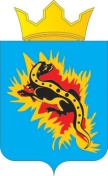 АДМИНИСТРАЦИЯ ПАЛЬСКОГОСЕЛЬСКОГО ПОСЕЛЕНИЯул. Центральная, 3, с. Паль Осинского района Пермского края, 618134тел. (34291) 65-1-19, факс (34291) 65-1-23ОКПО 73896257, ОГРН 1055907101140,ИНН/КПП 5944202630/594401001ОКВЭД  75.11.32, ОКАТО 57240831000            01.04.2016г.   №   157           а №______ от _____2016 г.         Общественно-политическая                   газета «Осинское Прикамье»                   Директору ООО «Прикамье»                   С.Н.Гусевой.Глава Пальского поселения –глава администрации Пальского сельского  поселения                                                                              Н.В. Хромина